NAME……………………………………………….CLASS………SET………JOINT PRE-MOCK EXAMINATION.TERM 1 2021SEPTEMBER 2021BIOLOGY PAPER ONE231/1TWO HOURSInstructions to candidatesWrite your name and class in the space provided aboveSign and write the date of the examination in the spaces provided aboveAnswer all the questions in the spaces providedThis paper consists of 10 printed pagesCandidates should check the question paper to ascertain that all the pages are printed as indicated and no questions are missing.Candidate should answer all the questions in EnglishIdentify the following. (2mrks)Type of movement in cells.……………………………………………………………………………………....Arrangement of leaves on a plant.………………………………………………………………………………………Explain how adequate water supply increases the rate of glucose formation in plants. (1mrks)………………………………………………………………………………………………………………………………………………………………………………Name the element obtained from insects by insectivorous plants. (1mrk)………………………………………………………………………………………………………………………………………………………………………………A mushroom research station would like to employ a researcher. Which scientist is most appropriate. (1mkr)…………………………………………………………………………………………..Name the branch of biology that deals with phylogenetic relationship between organisms. (1mrk)………………………………………………………………………………………….. State the role of the diaphragm.In the light microscope. (1mrk)………………………………………………………………………………………………………………………………………………………………………………During ventilation in man. (1mrk)………………………………………………………………………………………………………………………………………………………………………………Explain why plants absorb water in waterlogged soil but not mineral salts. (2mrks)………………………………………………………………………………………………………………………………………………………………………………………………………………………………………………………………………………………………A biological washing detergent removes stains like oils from cloths.Name the enzyme that it contains. (1mrk)……………………………………………………………………………………....Explain why the stains would be removed faster with the detergent in water at 35oc rather than at 15Oc. (1mrk)……………………………………………………………………………………………………………………………………………………………………………....Below is a diagram of an embryo sac. 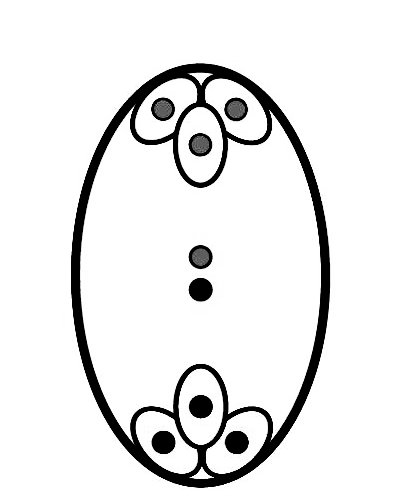 Identify the structures labelled. (2mrks)J-…………………………………………………………………………………………K-…………………………………………………………………………………………Explain why low temperature will cause seed dormancy by not very high temperatures. (1mrk)………………………………………………………………………………………………………………………………………………………………………………………………Explain why the average length of the chicken egg is 6cm while that of a human is 0.1mm. (1mrk)……………………………………………………………………………………………………………………………………………………………………………………..Identify two features that enable mammalian fallopian tubes perform their function. (2mrks)…………………………………………………………………………………………………………………………………………………………………………………….State a limiting factor of using a potometer to measure the rate of transpiration. (1mrk)……………………………………………………………………………………………………………………………………………………………………………………..Name the tissue that transports hormones in plants. 				(1mrk)…………………………………………………………………………………………To control the spread of malaria, fish are introduced into water bodies near residential area.Name this method of population control. 					(1mrk)…………………………………………………………………………………………State an advantage of the above method. 						(1mrk)…………………………………………………………………………………………..Apart from vaccination, state two ways of controlling highly infectious disease among animals. 									          (2mrks)………………………………………………………………………………………………………………………………………………………………………………………………Name the enzyme that breaks down hydrogen carbonate ions in mammalian blood to release carbon (IV) oxide. 							(1mrk) …………………………………………………………………………………………..Explain why obligate anaerobes die in presence of oxygen. 			(1mrk)……………………………………………………………………………………………………………………………………………………………………………………..Name the group of sporangia born on fern leaves. 				(1mrk)…………………………………………………………………………………………Why are fruits not produced in gymnosperms? 					(1mrk)…………………………………………………………………………………………Explain why lactating mothers need extra energy. 				(1mrk)…………………………………………………………………………………………State the function of interstitial cells found in the testes. 			(1mrk)…………………………………………………………………………………………..Below is a diagram showing a foetus in the uterus. 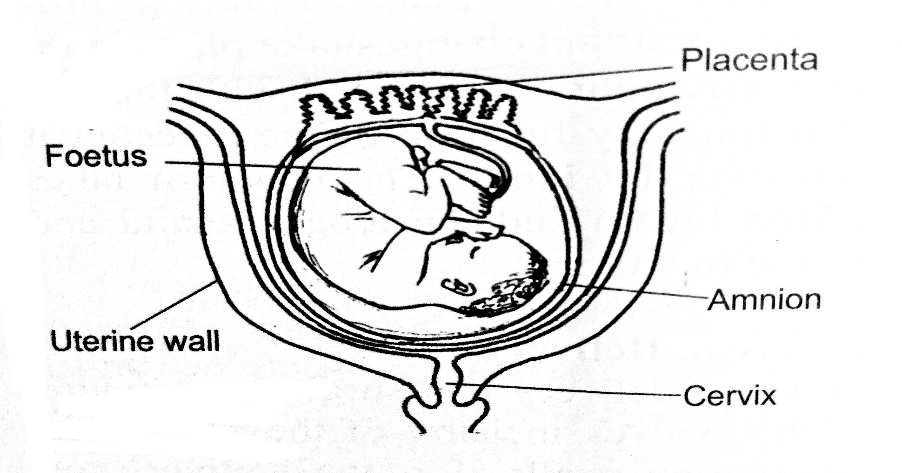 state two observations showing that parturition is about to take place. (2mrks) ………………………………………………………………………………………………………………………………………………………………………………………………The symptoms of typhoid disease include high fever, vomiting and diarrhoea. Explain why they may lead to death if not treated.					 (2mrks)………………………………………………………………………………………………………………………………………………………………………………………………………………………………………………………………………………………………  The table below represents a chromatid which undergoes a mutation, the letters genes.Before mutationAfter mutationName the type of mutation. (1mrk)…………………………………………………………………………………………Identify the nucleic acid whose base sequence is shown below. (1mrk)G-A-C-U-A-G-A-C-G…………………………………………………………………………………..If the above strand was involved in protein synthesis, how many amino acids would the protein have? (1mrk)……………………………………………………..............................................Explain why resistance to antibiotics is considered an example of evolution. (2mrks)………………………………………………………………………………………………………………………………………………………………………………………………………………………………………………………………………………………………People are encouraged to take the corona virus disease vaccine. How does it work? (1mrk) …………………………………………………………………………………………..What is the significance of; Red blood cells lacking mitochondria. (1mrk)…………………………………………………………………………………Xylem vessels being dead. (1mrk)…………………………………………………………………………………..Use of fossil fuel as source of energy causes global warming. Governments are being encouraged to use ‘clean energy’. State two sources of this energy. (2mrks)………………………………………………………………………………………………………………………………………………………………………………………………An athlete training to take part in an international competition moved to a high attitude area to train for 12 days. He took his pulse rate per minute and recorded as shown below. Account for the change in the pulse rate from.Day 1-5. (2mrks)………………………………………………………………………………………………………………………………………………………………………………Day 6-12. (2mrk)……………………………………………………………………………………………………………………………………………………………………………… A patient complained of frequent thirst. A sample of the patient’s urine was found not to have any sugar. Name the hormone the person was deficient of. (1mrk)………………………………………………………………………………………Name the gland that secretes the above hormone. (1mrk)………………………………………………………………………………………The paddles of a whale and fins of a fish adapt them to aquatic habitat.Name the evolutionary process that may have given rise do these structures. (1mrk)…………………………………………………………………………………What name is given to such structures? 					(1mrk)…………………………………………………………………………………..State two advantages of natural selection.				          (2mrks)……………………………………………………………………………………………………………………………………………………………………………………..Explain why ingestion of salty food may reduce the amount of water passed out in urine. 									        (2mrks) ……………………………………………………………………………………………………………………………………………………………………………………..Explain why small birds puff their features when cold. 			       (2mrks)……………………………………………………………………………………………………………………………………………………………………………………..Explain why halophytes have pneumatophores. 					(1mrk)…………………………………………………………………………………………Explain how the following features adapt root hairs cells to absorptionLarge sap vacuole. 							(1mrk)………………………………………………………………………………....................................................................................................................................Numerous mitochondria.						            (1mrk)……………………………………………………………………………………………………………………………………………………………………..A certain metabolic pathway takes place following sequence. J-K-L-M-NAn inhibitor was added to the reactants during an experiment. At the end of the experiment, there was more K and little L, M and N. At what stage of the sequence was the inhibitor added. 				(1mrk)…………………………………………………………………………………………Briefly explain how the inhibitor affected the reaction. 			           (2mrks)……………………………………………………………………………………………………………………………………………………………………………………..Suggest a change in the diet of a person whose liver is damaged. 	         (1mrk) …………………………………………………………………………………………State the importance of caecum in herbivores.                                                 (1mrk)…………………………………………………………………………………………Name the polysaccharide that offers mechanical support in;Arthropods 							       (1mrk)…………………………………………………………………………………Plants.        							        (1mrk)…………………………………………………………………………………..Explain why an effective respiratory system is associated with the circulatory system. (2mrks)………………………………………………………………………………………………………………………………………………………………………………………………………………………………………………………………………………..Distinguish between haemoglobin and myoglobin. 			      (2mrks)……………………………………………………………………………………………………………………………………………………………………………………..New born babies have a higher heart beat than adults. Explain why?           (2mrks)………………………………………………………………………………………………………………………………………………………………………………………………………………………………………………………………………………..What Is the advantage of oxyhaemoglobin over carboxyhaemoglobin?           (1mrk)……………………………………………………………………………………………………………………………………………………………………………………..Explain why;Fish pass a lot of water over the gills frequently. 			          (1mrk)  ……………………………………………………………………………………....Lack of magnesium leads to yellowing of leaves.                                        (1mrk)………………………………………………………………………………………The organisms below belong to kingdom Animalia.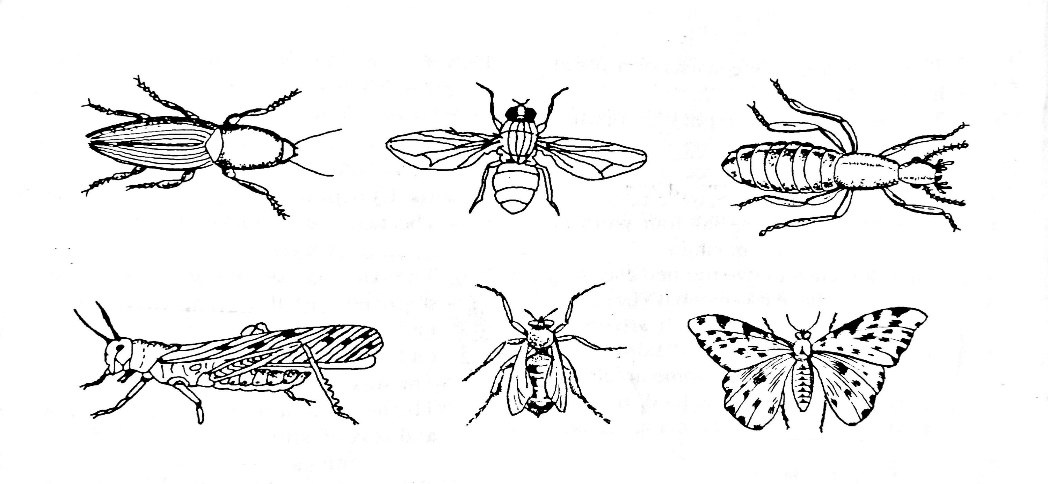 Name the phylum and class where they belong.                                       (2marks)Phylum……………………………………………………………………Class ……………………………………………………………………/..Give a reason for placing the organisms in the class in (a(ii) above.         (1mrk)……………………………………………………………………………………...FOR EXAMINERS USE ONLYQUESTION MAXIMUM SCORECANDIDATE’S SCORE32       80LMNOPQLONMPQDay 123456789101112Pulse rate 727889929290868077747272